01 марта 2016 года      01-03-17О  согласовании          установки ограждающих              устройств  на   придомовых     территориях многоквартирных      домов   по адресам:            г. Москва,      ул. Орджоникидзе, дом 6,  корпус 2, ул. Орджоникидзе, дом 6/9	В соответствии с пунктом 5 части 2 статьи 1 Закона города Москвы от 11 июля 2012 года № 39 «О наделении органов местного самоуправления муниципальных округов в городе Москве отдельными полномочиями города Москвы», руководствуясь постановлением Правительства Москвы от 2 июля 2013 года № 428-ПП «О Порядке установки ограждений на придомовых территориях в городе Москве»,  рассмотрев решения общих собраний собственников помещений в многоквартирных домах: от 05 декабря 2015 года по адресу:  г. Москва, ул. Орджоникидзе, дом 6, корпус 2 и от 18 января 2016 года по адресу: г. Москва, ул. Орджоникидзе дом 6/9,Совет депутатов муниципального округа Донской решил:	1. Согласовать установку ограждающих устройств в составе автоматического шлагбаума и откатных ворот с круглосуточной диспетчеризацией  для регулирования въезда и (или) выезда транспортных средств на придомовых  территориях многоквартирных домов по адресам:  г. Москва, ул. Орджоникидзе, дом 6, корпус 2 и ул. Орджоникидзе, дом 6/9  при условии постоянного выполнения всех требований Постановления Правительства Москвы от 2 июля 2013 г. № 428-ПП «О порядке установки ограждений на придомовых территориях в городе Москве» согласно прилагаемой схеме (приложение).	2. Уведомить уполномоченного на представление интересов собственников помещений в многоквартирных  домах о том, что все споры, возникающие между собственниками помещений многоквартирных домов, иными заинтересованными лицами по вопросу установки, эксплуатации и демонтажа ограждающих устройств решаются в соответствии с действующим законодательством Российской Федерации, в том числе в судебном порядке. 3. Направить настоящее решение в Департамент территориальных органов исполнительной власти города Москвы, управу Донского района города Москвы, государственное казенное учреждение "Инженерная служба Донского   района",     уполномоченному    на   представление     интересов собственников помещений в многоквартирных  домах Галкину Д.Н. не позднее 5 рабочих дней с момента его принятия. 4. Опубликовать настоящее решение в бюллетене «Московский муниципальный вестник» и разместить на официальном сайте муниципального округа Донской www.mo-donskoy.ru. 5. Настоящее решение вступает в силу со дня его принятия. 6. Контроль за исполнением настоящего решения возложить на главу муниципального округа Донской  Кабанову Т.В.Глава муниципального округа  Донской                                                                           Т.В. Кабанова						Приложение						к решению Совета депутатов						муниципального округа 									Донской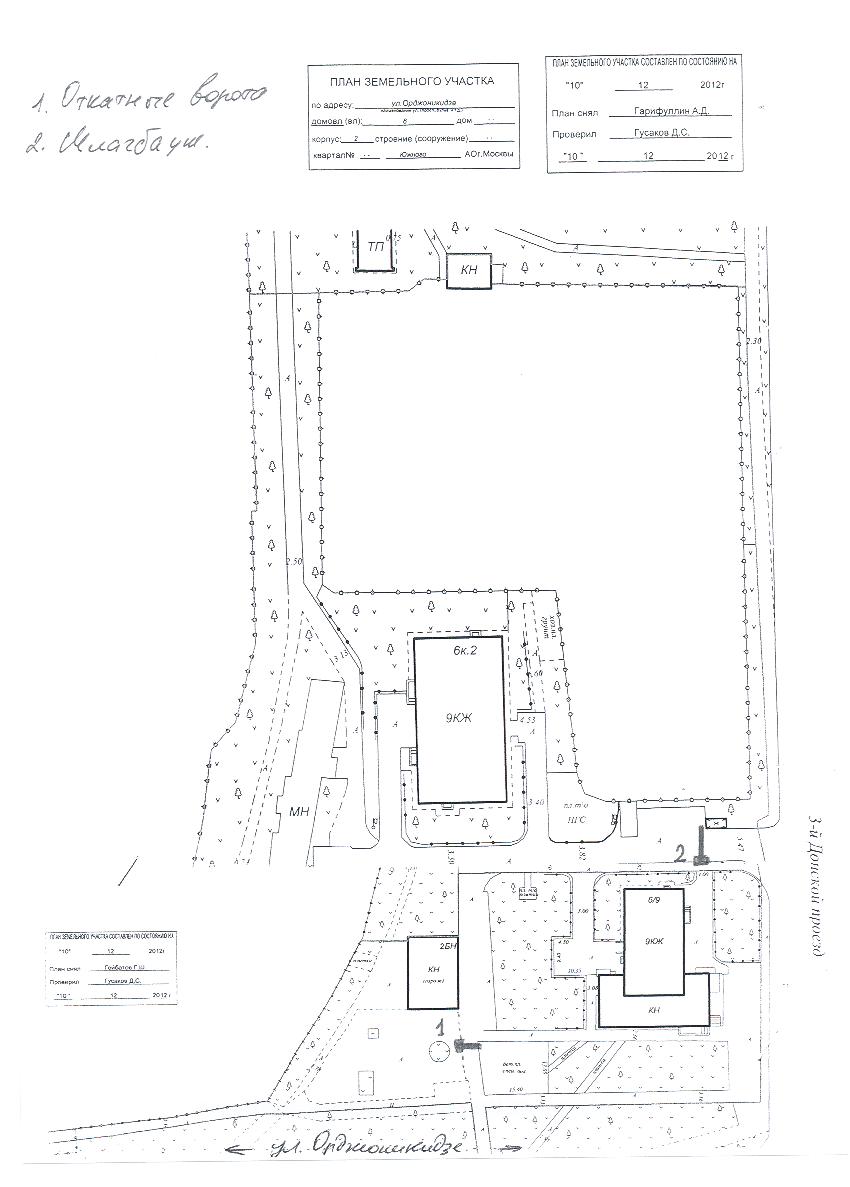 						от  01 марта 2016 года № 01-03-17